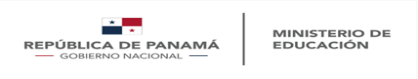 MINISTERIO DE EDUCACIÓNDIRECCIÓN GENERAL DE EDUCACIÓN DIRECCIÓN NACIONAL DE EDUCACIÓN DE JÓVENES Y ADULTOSMODALIDADES FLEXIBLESMÓDULO AUTO INSTRUCCIONAL DE APRENDIZAJECÍVICA 7°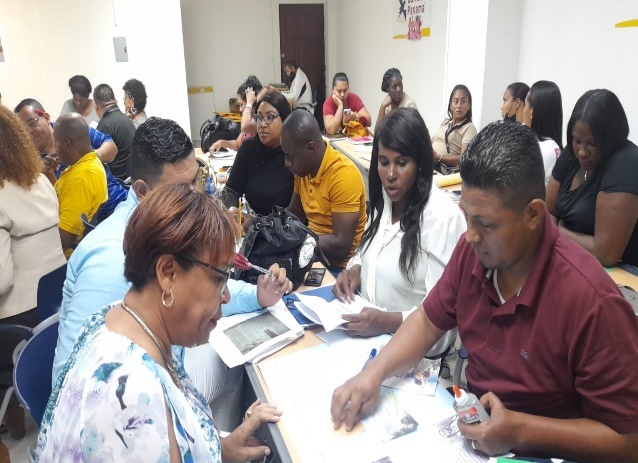 AUTORESELSIE CALLESFRANCISCO JAÉNDUMAS MYRIEMADELANE MORÁNACTUALIZACIÓN 2024AUTORIDADESS. E. Maruja Gorday de VillalobosMinistraViceministro AcadémicoS. E. José Pío CastilleroViceministro AdministrativoS. E. Ricardo SánchezViceministro de InfraestructuraGuillermo AlegríaDirector General de EducaciónCarmen ReyesDirectora Nacional de Currículo y Tecnología EducativaSonia SuárezDirectora Nacional de Educación de Jóvenes y AdultosÍNDICE DE CONTENIDOTema 1: Educación cívicaÁrea 1: Preparándonos para la vida cívica y la participación ciudadana. 1: La educación cívicaConcepto y definición de cívicaEvolución histórica del concepto civismoAportes de la educación cívicaObjetivos de la educación cívicaImportancia de la cívica en la política2: La sociedadConcepto y definición de sociedad Formas de convivenciasEvolución de la vida en sociedadTipos de organización de la sociedadVentajas de la vida en sociedad3: La familia en la sociedad panameñaClasificación de familias de acuerdo sexo y culturaDerecho y deberes según la Constitución y el Código de la familia. La familia como intermediario entre la sociedad y el individuoProblemas a los que se enfrenta la familia panameñaTema 2: Panamá y su organización políticaÁrea 2: Educación Cívica para la participación en la administración política del Estado panameño 1: Conceptos básicos en la organización políticaEstado, país, nación y gobierno2: Elementos básicos de la organización políticaNación Estado3. Organización política de PanamáOrigen del Estado panameñoEvolución del Estado panameñoFormas de gobierno de PanamáCaracterísticas del gobierno de Panamá4: La constitución de la República de PanamáConcepto de constituciónEvolución constitucional de Panamá}5: Organización de gobierno del Estado panameño6: Estructura política administrativa del EstadoTema 3: Los Derechos HumanosÁrea 3: La Educación en el fortalecimiento de los Derechos Humanos 1: Desarrollo histórico de los Derechos Humanos2: Clasificación de los Derechos Humanos3: Derechos Humanos en la constitución política de Panamá4: Instituciones en Panamá dedicadas a promover la práctica y defensa de los Derechos Humanos.5: Situación actual de los Derechos Humanos en PanamáPRESENTACIÓNEstimado (a) participante, recibe un cordial saludo y deseos de éxitos en este nuevo trimestre. Te presento el Módulo de Cívica de séptimo grado, elaborado especialmente para ti, con la firme convicción de que sabrás aprovechar al máximo las ventajas que tiene para la mejor comprensión y adquisición de nuevos conocimientos.Tienes la oportunidad de enriquecer y construir tu propio aprendizaje ya que este módulo contiene experiencias de aprendizaje que te llevarán a experimentar la construcción de aprendizajes significativos para comprender y analizar de cívica. De sentir que requieres mejorar tus resultados, puedes volver a revisar el tema, hasta que obtengas mayor dominio de los conocimientos.Las áreas de conocimientos que te presento en este módulo son las siguientes: ÁREA 1: Preparándonos para la vida cívica y la participación ciudadana.ÁREA 2: Educación cívica para la participación en la administración política del Estado panameño.ÁREA 3: La educación en el fortalecimiento de los Derechos Humanos. Todas estas áreas tienen importancia para tu formación intelectual y tu relación con la historia.Al finalizar el estudio de este módulo, debes lograr los siguientes objetivos:Analiza ejemplos de la educación cívica para comprender el avance de la sociedad con la práctica de valores ciudadanosValora la importancia del desarrollo y evolución de los Derechos Humanos para fortalecer los deberes y derechos de los ciudadanos.El logro de estos objetivos dependerá del entusiasmo e interés que tengas para adquirir los aprendizajes; recordando siempre lo importante que serán para ti estos conocimientos, tanto en el aspecto académico como personal.Te exhorto a que empieces el análisis de los temas, esperando que llenen tus expectativas y deseos de superación.“APRENDO CON INTERÉS”TEMA 1: La Educación CívicaÁrea 1: Preparándonos para la vida cívica y la participación ciudadana. Áreas correlacionadas:Asignaturas correlacionadas: Español y Ciencias Naturales Objetivos y metas: Comprende la importancia de la Educación Cívica para la formación de la familia, la vida ciudadana responsable consciente de valores, deberes y derechos. Explica y demuestra como la vida social ha evolucionado a través de la historia fortaleciendo positivamente al ser humano; haciéndolo más consciente de su entorno, tolerante, solidario y cooperador. Asocia y relaciona el papel de la familia a través de la evolución de la sociedad panameña en los diferentes períodos de la historia, para reconocer la necesidad de su fortalecimiento, tomando en cuenta sus características, cambios, problemas y posibles soluciones.INDICADORES DE LOGROS Expresa con responsabilidad su opinión sobre la importancia de la Educación Cívica.Sustenta características de la vida en sociedad, costumbres y normas socialesExpone con responsabilidad ideas de la importancia y ventajas de la vida en sociedadIdentifica en su medio los diferentes tipos de familia, su organización y clasificación, según el número, sexo y cultura.Expresa con claridad ideas sobre la importancia de la familia en la formación social.CONOCIMIENTOS PREVIOS DEL PARTICIPANTE¿Qué es un buen ciudadano?Para responder escanea el siguiente Código QR o ingresa al enlace https://www.menti.com/alv5hidyc3q8 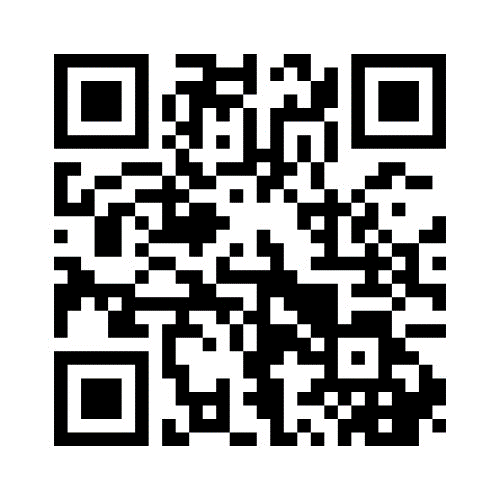 Respeta las creencias y religiones; orientaciones sexuales, ideologías políticas y costumbre de los demás.Enrique la visión y fortalece la actitud crítica a través de la integración social.Respeta y valora los Derechos Humanos 1: La Educación Cívica    Concepto, definición de Cívica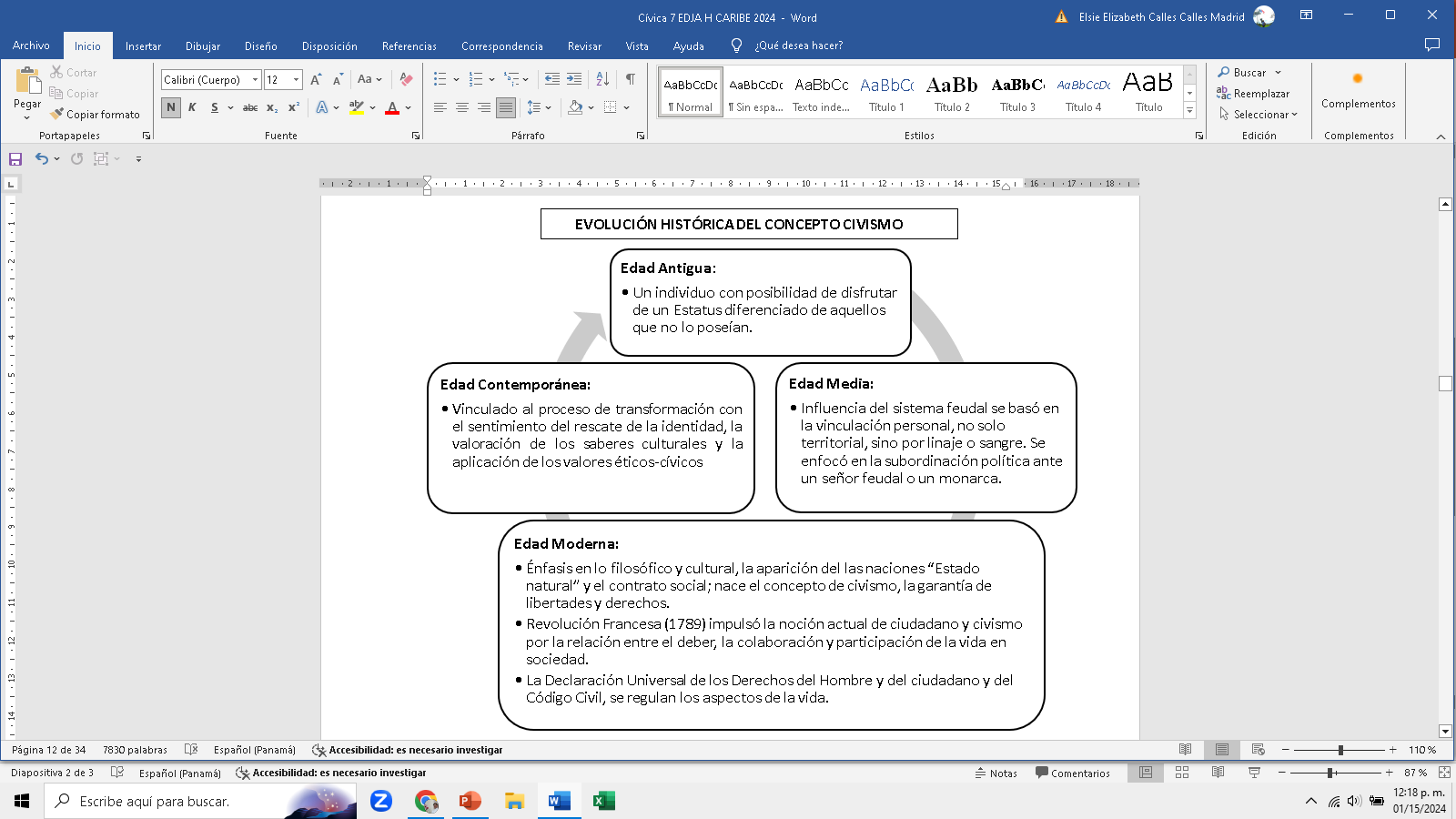 Aportes de la Educación Cívica:Establece los valores y las conductas éticas correctas para ser un buen ciudadanoComprende la dignidad de las personas, así como la igualdad en la diversidad de las libertades y las responsabilidades de las normas sociales.Aplica el compromiso civil, a través del conjunto de actitudes y actividades de participación en la vida política y social.Crea lazos sociales y políticos por medio de actos intelectuales y prácticos, de tal manera que los individuos se sientan parte integral de una comunidad responsables.Evalúa la formación destinada a favorecer la convivencia pacífica en una sociedad, que los ciudadanos conozcan sus derechos y obligacionesObjetivos de la Educación cívicaPromueve sentimientos de amor a la patriaGenera al individuo a una participación activa dentro de la sociedadValora los beneficios de la interrelación social y familiarFomenta el deseo de estudiar y la responsabilidad al trabajarAprecia la educación en todas las etapasImpulsa el respecto y cumplimiento de las leyesAplica el papel del municipio en la formación de la nacionalidadExalta la práctica de los derechos humanosComprende el significado de los símbolos patriosImportancia de la cívica en la políticaOfrece teoría política e historia de las ideasPlantea instituciones políticas como la organización social, el Estado, los órganos de gobierno y la administración públicaFomenta la participación ciudadana en la sociedad que incluye a los partidos políticos u organizaciones comunalesEmite opinión pública o estimula la tendencia real, que puede tener una comunidad respecto a un tema de interésCo las relaciones internacionales sobre las normas o políticas respeto a los vínculos entre Estados.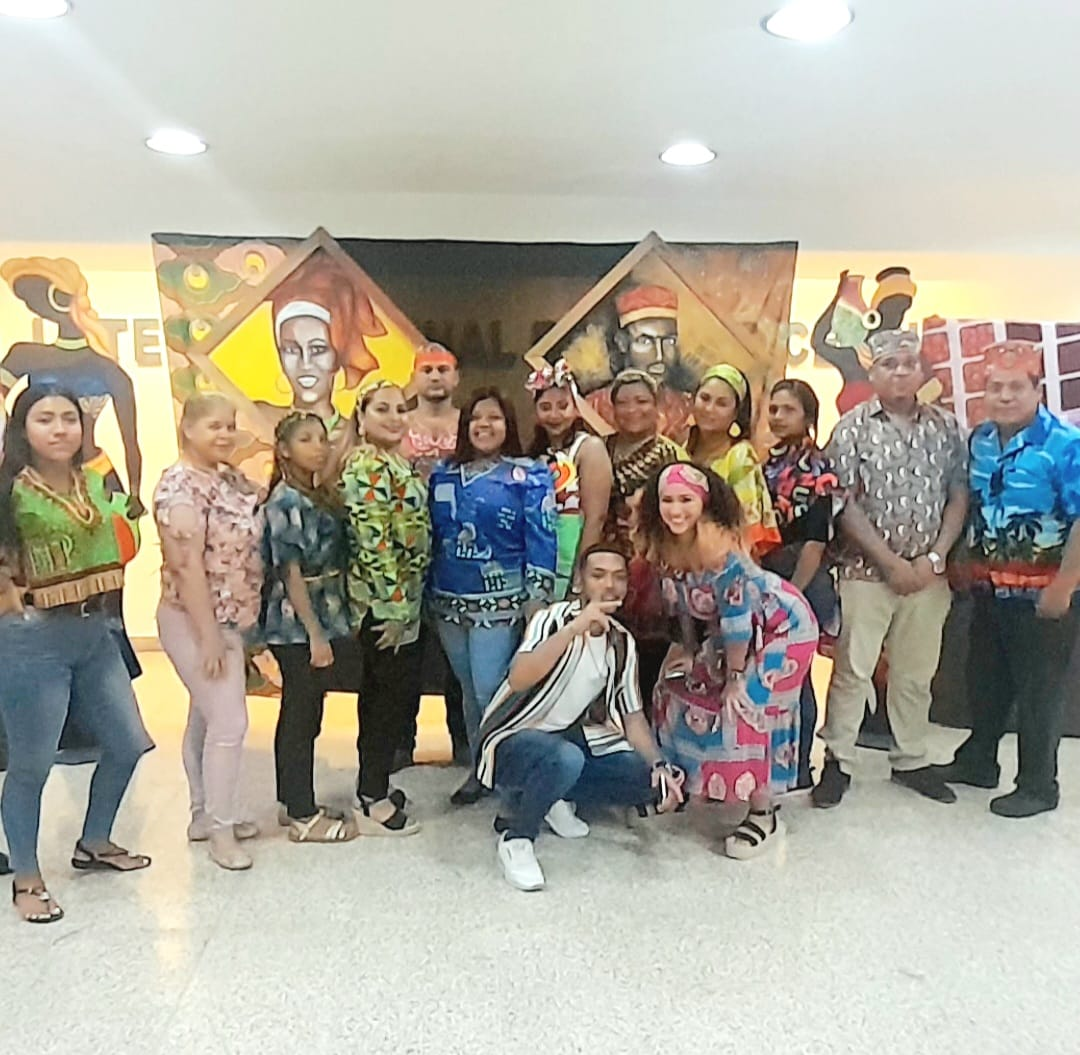 2: LA SOCIEDADEvolución de la vida en sociedad: Primitivismo: Grupo humano que compartieron un territorio con un grado considerable de contacto y cohesión interpersonal que lo identifica y separa de otros grupos humanos. Horda, clan y tribu son tres organizaciones nómadas que se dedicaban a la caza, pesca y recolección de frutas. Sedentarismo: La sociedad deja de ser nómada para establecerse en una localidad determinada a la que considera propia, de tal manera que iniciaron la economía basada en la agricultura como sistema productivo.Civilización: Evolución que se relaciona con la creación de los primeros núcleos urbanos y la aparición de la escritura como forma de comunicación.Tipos de organización de la sociedad: se refiere a la red de relaciones dentro de un grupo para mantener un sentido de comunidad dentro de un grupo: Familia: es el grupo social reconocido en la sociedad para construir, modificar o disolver las organizacionesComunidad:  es la red de relaciones dentro de un grupo, ayuda a los miembros a permanecer unidos y mantener el sentido de comunidad.Nación: es el conjunto de personas unidas por una cultura común y viven bajo un mismo gobierno, idealmente en un Estado soberano.Ventajas de la vida en sociedadSentido de pertenencia, a través de lazos históricos, tradiciones y costumbreTrabajo colaborativo al suplir las necesitades comunesParticipar en la comunidad para garantizar el desarrollo de la humanidadDisfrutar de la convivencia y buen comportamiento al acatar las normas sociales 3: LA FAMILIA EN LA SOCIEDAD PANAMEÑAClasificación de familias de acuerdo sexo y cultura:La monogamia en la familia: fundamentada en el predominio del hombre cuya finalidad es procrear hijos. Paternidad que sea indiscutible para transmitir la herencia de los bienes del padre.La poligamia: tipo de matrimonio que permite a una persona estar casada con varios individuos al mismo tiempo. En países musulmanes y africanos, mayormente la poligamia es aceptada.Matriarcado: tipo de sociedad donde las mujeres, especialmente las madres, tienen un rol central de liderazgo político, autoridad moral y control de la propiedad y de la custodia de sus hijos.Patriarcado: está definida por una división muy marcada de los roles de género de sus miembros/as, en la que se priorizan las necesidades del padre y se ocultan las de la madre, hasta el punto de llegar a desconocerlas. Describe un sistema social en el que existe un desequilibrio de poder entre los sexos masculino y femenino, las mujeres están subordinadas al dominio masculinoDerecho y deberes según la Constitución y el Código de la familia. Los padres están obligados a alimentar, educar y proteger a sus hijos para que obtengan una buena crianza y un adecuado desarrollo físico y espiritual. A su vez estos deben respetarlos y asistirlos.El Estado velara por el mejoramiento social y económico de la familia para ello crearan un organismo, el cual le otorga derechos a través de la secretaria de la SENNIAF “Secretaria Nacional de Niñez, Adolescencia y Familia”La familia como intermediario entre la sociedad y el individuo: En Panamá la familia se define por el grado de consanguinidad y afecto entre las personas. Siendo, la base para formar individuos, con conocimientos en:Valores, tradiciones, costumbres y actitudes adecuadas para practicar un buen comportamiento social.Personalidad, desarrollo psicológico, social, físico y emocional para comprender la visión social de los demás individuos.Responsabilidades y obligaciones para garantizar el respeto por el entorno social.Influencia en la vida socioeconómica: La familia tiene como función la renovación, evolución o desarrollo social que permite la preservación de las naciones, las generaciones y la creación de riqueza, al reflejarse en el aumento de la productividad y el buen funcionamiento de las instituciones políticas, económicas, sociales y culturales.Problemas a los que se enfrenta la familia panameñaConflictos por la falta de comunicación y convivenciaDesintegración familiar Figura del padre/madre desvalorizadaViolencia domésticaAdiccionesFactores internos de la familia panameña:  estos reciben la influencia de los sentimientos y pensamientos. Crecimiento de los hijos o la muerte de uno de los miembros. Factores externos de la familia panameña: se derivan del entorno, pueden incluir las altas expectativas sociales, estereotipos culturales y responsabilidad familiar.La pérdida de empleo Consecuencias de los factores internos y externos: InestabilidadFrustración Preocupación. Afectación emocional (baja autoestima)EXPERIENCIAS DE APRENDIZAJESDespués de haber leído sobre el Tema 1: Educación cívica del módulo de Cívica 7° desarrolle las siguientes actividades.Elabore una definición propia de los términos cívica y civismo Confeccione un mural o lámina en equipo sobre la educación cívica y su aplicación en la vida en sociedad.Presente síntesis de importancia y ventajas de la vida en sociedad  Confección de álbum en equipo sobre los diferentes tipos de familia, la organización, la clasificación en la sociedad y los problemas que afectan el bienestar de la familia panameña.Participa en taller de redacción de una crónica periodística breve en base a la evolución histórica de la sociedad.Realiza proyecto donde se evalúe los aspectos a favor y en contra de la actividad humana sobre el medio ambiente.EVALUACIÓNLea los enunciados y marca con X o ✓ la opción con que te identificas al desarrollar las experiencias de aprendizaje del tema 1: La educación cívicaDespués de haber obtenido una puntuación mayor a 7 puntos estás en capacidad de desarrollar el proyecto.Prueba No. 1Proyecto de Cívica 7Asignaturas correlacionadas: Español y Ciencias NaturalesTema: La sociedadProyecto: Impacto humano en el medio ambientePropósito del proyecto: El participante adquiere habilidades y destrezas individuales y colectivas que lo capacitan para prevenir, proponer y participar en la construcción de soluciones a los problemas de desechos contaminantes en la institución educativa, el barrio y la comunidad. Para ello acude al ejercicio de la organización grupal para la construcción de espacios libres de contaminantes y en armonía con su entorno, con base en valores y prácticas éticas, estéticas y ciudadanas. El proyecto posibilita que el participante genere los insumos necesarios para la elaboración de una propuesta, con el fin de construir los espacios seguros que la comunidad requiere.ObjetivosArgumenta las relaciones entre la literatura y la vida como medio para transmitir información y mejorar la comunicación.Establece juicios de valor a partir de textos literarios.Logra un equilibrio entre el desarrollo humano (conciencia) y la preservación del entorno natural.Analiza las políticas actuales de conservación ambiental para generar ideas claras sobre la importancia de vivir en un entorno sano.Sustenta y comenta sobre las expectativas desarrolladas y posibles soluciones que se generen sobre el impacto del ser humano en el medio ambientePresentaciónGuion del proyecto educativoAplicación del Método CientíficoFODA del proyectoFODA de los participantesInforme de proyecto finalSustentación“EL ÚNICO SIGNIFICADO DE LA VIDA ES SERVIR A LA HUMANIDAD” (TOFGTOI)TEMA 2:  PANAMÁ Y SU ORGANIZACIÓN POLÍTICAÁREA 2: Educación Cívica para la participación en la administración política del Estado panameño OBJETIVOS Y METAS: Identifica los elementos y características de la Nación y el Estado panameño, para observar desde su origen la evolución y formación hasta la actualidad. Valora la constitución política panameña, como instrumento base del ordenamiento jurídico del Estado panameña, para identificar su evolución histórica y mejoramiento para una convivencia democrática. Analiza las funciones del Estado panameño para reconocer sus órganos de gobierno; así como su estructura y organización política administrativa.INDICADORES DE LOGROS: Argumenta con ideas propias sobre la importancia de la organización política del Estado panameño.Define y explica con sus propias ideas el concepto de Constitución Política, destacando su clasificación y característicasExplica a partir de un análisis documental, las funciones del Estado y autoridades regionales, provinciales y localesCONOCIMIENTOS PREVIOS ¡Sabías qué en el Estado puede…Ejercer el poder sobre toda la población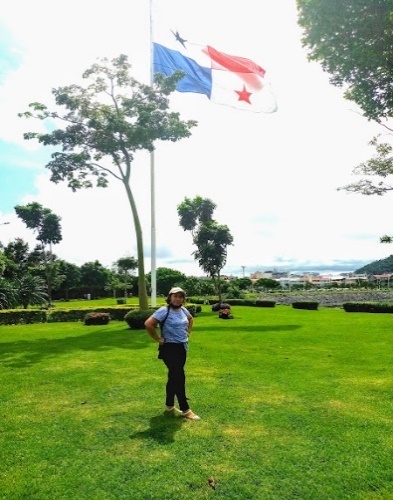 Estar constituido por varias nacionesNo estar constituido por una nación (o varias) pero siempre tiene a constituirla Constituirse o destituirse en poco tiempoEl modelo del Estado panameñoLa nación panameña tiene un Estado soberano e independiente1: CONCEPTOS BÁSICOS EN LA ORGANIZACIÓN POLÍTICA2: ELEMENTOS BÁSICOS DE LA ORGANIZACIÓN POLÍTICA    Nación Territorio: espacio físico considera como hogarPoblación: habitantes que conforman la naciónTradiciones: celebraciones, creencias y valores transmitidos por generacionesAspiraciones comunes: metas que impulsan el bienestar común de la nación    EstadoPoblación:  habitantes de un mismo territorioTerritorio: espacio físico donde habita la población. Integrado por espacio continental e insulares y suelo; espacio marítimo y submarino; espacio aéreo.Soberanía: autoridad que ejerce el Estado sobre su territorioGobierno: personas que de manera temporal administra el poder del Estado.3: Organización política de Panamá:Origen del Estado panameño surgió en el período de Unión a Colombia, en 1852 bajo la figura de Don Justo Arosemena al crea Estado Federal, disposición que permitió al Istmo establecer leyes propias y una soberanía.Evolución del Estado panameño inicio en 1903 con la declaración de separación de Colombia, se nombró una Junta Provisional de gobierno, que hasta 1904 emitió la primera Constitución Política, estableciendo fundamentos legales del Estado panameño. Los cambios y reformas constitucionales han permitido la consolidación del Estado panameño; especialmente, el 31 de diciembre de 1999 al revertir el Canal de Panamá y los territorios adyacentes a la soberanía nacionalFormas del gobierno de PanamáDemocrático: El pueblo es la fuente donde se origina el poder públicoRepublicano: se renueva en un período definidoRepresentativo: Ciudadanos, escogen cada 5 años a los miembros del gobiernoUnitario: ejerce la autoridad en el territorioCaracterísticas del gobierno de Panamá: está compuesto por tres (3) poderes que actúan limitada y separadamente para asegurar la democracia y representatividad del gobierno; además, como administrador del Estado rinde cuentas para respetar el principio de republicano y representativo: EjecutivoJudicial Legislativo.4: LA CONSTITUCIÓN DE LA REPÚBLICA DE PANAMÁ Concepto de constitución: Conjunto de principios, normas y practicas básicas que pretenden modelar la sociedad política y que regulan la organización, funcionamiento y competencias del poder estatal, así como los derechos y obligaciones de las personas entre sí y frente al cuerpo político.Evolución constitucional de Panamá: La República de Panamá ha tenido varias constituciones, específicamente cuatro (4):Constitución 1904: no resolvía los grandes problemas que confrontaba la nueva República. Una justificación fue al artículo 136 que permitía la intervención de los Estados Unidos en territorio panameño, para mantener la paz y el orden público.Constitución de 1941: Una de las justificaciones fue porque contenían elementos de discriminación, aunque se reconoce la inclusión de algunos derechos sociales como la protección de la familia y del trabajador, la seguridad-social, la educación, la asistencia social, el voto a la mujer-profesional mayor de 21 años. Constitución de 1946: realizó aportes como la Corte Suprema de Justicia, los tribunales subalternos y los juzgados; las elecciones de presidente cada cuatro años; y otorgo algunos privilegios a los diputados (inmunidad parlamentaria); aprueba la igualdad del hombre y de la mujer sin ninguna restricción.  Fue reemplazada por un Estatuto provisional de gobierno. El ejecutivo sería el órgano que dirigiría todas las funciones de la Asamblea Nacional hasta que se aprobara la nueva Constitución.La Constitución de 1972 y sus reformas: El 11 de octubre de 1972 se establece la nueva Constitución la que actualmente nos rige. Cambios más importantes: La obtención de la ciudadanía a los 18 años.La fuerza pública y los militares adquirieron un poder excesivo sobre los Órganos del Estado:  Modificaciones que afectaban a la democracia y a la independencia de los poderes del EstadoSe nombró a Omar Torrijos Herrera como máxima autoridad del Estado panameño y líder de la revolución panameña. El general Omar Torrijos tenía potestad de coordinar la administración pública y de nombrar a los ministros, a los magistrados de la Corte Suprema de Justicia, al procurador general de la República, a los representantes del tribunal electoral, a los jefes y oficiales de la fuerza pública, etc. Reformas a la Constitución de 1972 en los años 1978, 1983, 1993- 1994 y 2004: Oficina de Administración del Canal. El 7 de septiembre de 1977 se firmaron los denominados tratados Torrijos-Carter entre Estados Unidos y Panamá por los que devuelve la soberanía del Canal a Panamá.5: ÓRGANO DE GOBIERNO DEL ESTADO PANAMEÑOLa administración divide sus funciones en tres órganos con autonomía y actúan de manera separadas, se vinculan entre ellas:Órgano Legislativo: aprueba o rechaza las leyesÓrgano Ejecutivo: ejecuta y hace cumplir las leyes aprobadas por el legislativoÓrgano Judicial: vigila el cumplimiento de las leyes y castiga las violaciones.Principales funcionesExpedir y modificar las leyes para el cumplimiento de las funciones del Estados, de acuerdo a la Constitución PolíticaAprobar o rechazar los convenios suscritos por el Ejecutivo con naciones extranjerasAprobar el presupuesto el EstadoEstablecer o reformar la división política del territorio de PanamáRepresentar los intereses del puebloDisponer de la aplicación de los bienes nacionales a usos públicos.6: ESTRUCTURA POLÍTICA ADMINISTRATIVA DE ESTADORegional:  el territorio panameño se divide políticamente en provincias, distritos y corregimientos.  Cada unidad política debe velar por el desarrollo de la provincia, distrito y corregimiento, en conjunto con las autoridades del gobierno nacional.Provincial: un gobernador por provincia que funciona como órgano de consulta del gobernante y autoridades provinciales, con un Consejo Provincial que asiste a los gobernadores y alcaldes del distrito.Local: conjunto de organismos o entidades que ejercen sus funciones en un área para atender a las comunidades locales, formados por los municipios, juntas comunitarias y juntas locales.EXPERIENCIAS DE APRENDIZAJESDespués de haber leído sobre el Tema 2: Panamá y su organización política del módulo de Cívica 7° desarrolle las siguientes actividades.Expresa la comprensión e interpretación del mensaje como proceso fundamental para la comunicación efectiva y la interacción social sobre los conceptos: Estado, nación, país, gobierno.Confeccione un cuadro sobre los efectos de la influencia del ser humano en el medio de los elementos constitutivos del Estado panameño.Confeccione una línea de tiempo del origen y evolución del Estado panameño. Elabora cuadro comparativo en equipos de trabajos sobre la evolución, los tipos y características de la Constitución Política de Panamá. Elabore línea de tiempo sobre la evolución de la Constitución Política de la República de Panamá Elabore un organigrama de los órganos de gobierno del Estado panameño y sus funciones. Participa en debate sobre las funciones del Estado y las autoridades regionales, provinciales y locales. EVALUACIÓNLea los enunciados y marca con X o ✓ la opción con que te identificas al haber desarrollado las actividades del tema 2“NO DEBES PERDER FE EN LA HUMANIDAD” (MAHATMA GANDHI).TEMA 3: LOS DERECHOS HUMANOSÁREA 3: La educación en el fortalecimiento de los Derechos Humanos OBJETIVOS Y METAS: Comprende la educación para la formación de los Derechos Humanos, tomando en cuenta su evolución.Analiza la clasificación, objetivos, alcances y aplicación en la sociedad panameñaINDICADORES DE LOGROS: Explica con claridad el desarrollo y evolución de los Derechos Humanos.Identifica la clasificación de los Derechos Humanos.Aplica a través de la vivencia en la sociedad, la práctica de los Derechos Humanos en la situación actual de Panamá.CONOCIMIENTOS PREVIOSEjemplos de los Derechos Humanos Universales e inalienables: todos los Estados tienen el deber, independientemente de sus sistemas políticos, económicos y culturales, de promover y proteger todos los derechos humanos y las libertades fundamentales.Ejemplo de los Derecho Humanos interdependientes e indivisibles: (derechos civiles y políticos) Derecho a la vida, igualdad ante, ley, libertad de expresión. (derechos económicos, sociales y culturales) Derecho al trabajo, la seguridad social y la educación. (derechos colectivos) Derechos al desarrollo y la libre determinación, todos son derechos indivisibles, interrelacionados e interdependientes. 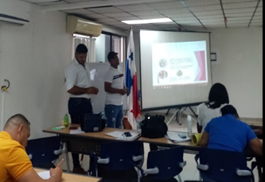 1: DESARROLLO HISTÓRICO DE LOS DERECHOS HUMANOS:Edad Antigua: nos remiten a los hebreos o a la Grecia clásica, donde se hablaba ya de leyes no escritas y de ley natural. En el Derecho Romano es un ejemplo de la existencia de ciertos derechos naturales del hombre. Edad Media: se destaca la labor de personajes como Santo Tomás de Aquino que, influenciado por la filosofía aristotélica, consideraba la ley natural como derivada de la razón. También, esta Carta Magna de 1215.Edad Moderna: por las transformaciones económicas, políticas e ideológicas dieron como resultado varios documentos que reconocían derechos: el Habeas Corpus de 1679 y el Bill of Rights de 1689, en Inglaterra, o el Bill of Rights del Estado de Virginia y la Declaración de Independencia de los Estados Unidos, ambas en 1776. Comienza la normativa a las libertades individuales. El acontecimiento considerado como verdadero punto de partida de los derechos humanos conocidos en el sentido actual, es la Declaración de los derechos del hombre y del ciudadano, emanada durante la Revolución Francesa en 1789, constituyó la fuente de las libertades contemporáneas, al servir de fuerza motivadora de numerosos movimientos emancipadores en el mundo, los cuales se inspiraron en las libertades individuales.Edad Contemporánea: promueve un respaldo y promoción a nivel internacional, con la firma de la Declaración de los Derechos Humanos, en seno de la Organización de las Naciones Unidas en 1948.2: CLASIFICACIÓN DE LOS DERECHOS HUMANOS3: DERECHOS HUMANOS EN LAS CONSTITUCIONES POLÍTICAS DE PANAMÁ Constituciones Políticas de Panamá 1904: Primera generación: Título III “Derechos y deberes individuales y sociales” que incluía la igualdad ante la Ley.  Título IV “Del sufragio” para ciudadanos mayores de 21 años.Constituciones Políticas de Panamá 1941:Primera generación: Título III “Derechos y deberes individuales y sociales” algunos aspectos que se incorpora como el recurso de habeas corpus y la enseñanza de la religión católica en las escuelas públicas. Título IV “Derechos políticos”, decreto el derecho al voto directo, secreto, igualitario. Ciudadanía a la mujer profesional mayor de 21 años.Segunda generación: Título III incluida derechos de protección a la familia como núcleo social.Constituciones Políticas de Panamá 1946:Primera generación: Título III “Derechos y deberes individuales y sociales” se organizó en 6 Capítulos. Se específico el derecho a la igualdad, sin distinciones. Título IV Derechos políticos, la ciudadanía se otorga a todos los ciudadanos mayores de 21 años.Segunda generación: Título III “Derechos y deberes” amplio el tema de la Familia; Trabajo; Cultura nacional; Salud, seguridad social y asistencia social; Colectividades campesinas e indígenas. Constituciones Políticas de Panamá 1972:Primera generación: Título III “Derechos y deberes individuales y sociales”, se organiza en nueve capítulos. Título IV “Derechos políticos” se organiza en tres capítulos sobre ciudadanía, sufragio y Tribunal Supremo.Segunda generación: Título III los derechos sociales fueron ampliados y organizados en Familia; Trabajo; Cultura nacional; Educación; Salud, seguridad social y asistencia social; Régimen agrario y Defensoría del PuebloTercera generación: Título III, Capitulo 7 Régimen ecológico (Artículo 118-112). Es deber del Estado y de los habitantes del territorio nacional propicia un desarrollo social y económico que prevenga la contaminación del ambiente, mantenga el equilibrio ecológico y evita la destrucción ecológica.4: INSTITUCIONES EN PANAMÁ DEDICADAS A PROMOVER LA PRÁCTICA Y DEFENSA DE LOS DERECHOS HUMANOSLa Defensoría del Pueblo: se enfoca en la protección de los derechos humanos de todos los habitantes de la República de Panamá. Una institución autónoma e independiente, líder en la promoción, protección y defensa de los derechos humanos, vigilante de la administración pública, revestida de la jerarquía constitucional que le permita legitimar sus actuaciones frente a los poderes del Estado, con la autoridad e inmunidad que su naturaleza requiere.El Ministerio de Salud (MINSA) enfoca sus actividades en el derecho universal a la salud, promueve la salud dictando sesiones educativas como la lucha contra la Covid-19.La Caja de Seguro Social (CSS) brinda apoyo y garantiza la atención de calidad a todos los pacientes, pues deben velar por el acceso a la salud, porque es el principal derecho humano que pudiera ser vulnerado en este proceso de atención al asegurado.Ministerio de Desarrollo Social (MIDES) ente rector de las políticas, planes y programas en materia de equidad y/o desarrollo social, especialmente aquellas destinadas a erradicar la pobreza y brindar protección social a las personas, familias o grupos vulnerables en distintos momentos del ciclo vital.Ministerio de Gobierno (MINGOB) función principal es velar por los derechos y garantías de los habitantes de la República. Compromiso de hacer respetar los Derechos Humanos en los centros penitenciarios, a la población de refugiados y pueblos indígenasMinisterio de Seguridad (MINSEG) en su misión esta promover un adecuado ambiente para la convivencia pacífica, la protección de los derechos y garantías fundamentales, con la participación articulada entre los organismos del Estado.Ministerio de Educación (MEDUCA) por su misión de convertir la educación en el instrumento fundamental del desarrollo humano, de la prosperidad, de la equidad de oportunidades y de la movilidad social, por medio del cual se impulsará el desarrollo sostenible, en términos productivos, económicos y sociales en la República de Panamá.5: SITUACIÓN ACTUAL DE LOS DERECHOS HUMANOS EN PANAMÁ:Según la Constitución política de la República de Panamá señala que es deber fundamental del Estado garantizar que la población viva en un ambiente sano, donde se satisfagan los requerimientos del desarrollo adecuado de la vida humana:Derecho a un medio ambiente sano y libre de contaminación.Derecho a la informaciónDerecho a participarDerecho a recurrirEducación ambientalPueblos indígenas.También, existen problemas sociales, como la pobreza, desigualdad, discriminación y el poco acceso a la salud e inseguridad.Ejemplos: Las protestas de Changuinola (2010), San Félix y Colón (2011-2012), provocan inseguridad, siendo las más afectadas las comunidades indígenas y afrodescendientes. Los conflictos socio ambientales que afectan a comunidades urbanas, indígenas, afrodescendientes y campesinas, en especial en Barro BlancoLos casos de corrupción de alto perfil que han causado una lesión patrimonial al Estado panameño y se encuentran en la espera de decisiones judiciales.El problema de los migrantes que no es solo de Panamá, personas que necesitan apoyo y un mejor trato humano y atención adecuada, porque salen de sus países buscando una mejor calidad de vida.EXPERIENCIAS DE APRENDIZAJESDespués de haber leído sobre el Tema 3: Los Derechos Humanos del módulo de Cívica 7° desarrolle las siguientes actividades Confeccione una línea de tiempo sobre la evolución de los Derechos Humanos a través de la historia.Elabore afiche a partir de palabras claves sobre la clasificación de los Derechos Humanos.Presente un mapa conceptual sobre el desarrollo de los Derechos Humanos consagrado en la Constitución Política de Panamá.Investiga una institución en Panamá que promueve la práctica y defensa de los Derechos Humanos.Presenta un estudio de caso sobre la situación actual en práctica de los Derechos Humanos en Panamá. EVALUACIÓNLea los enunciados y marca con X o ✓ la opción con que te identificas, después de haber resuelto todas las experiencias de aprendizaje del tema 3.“SI JUZGAS A LAS PERSONAS, NO TIENESTIEMPO PARA AMARLAS” (MADRE TERESA).BIBLIOGRAFÍAAYALA, Pedro: Lecciones de Gobierno. Editora Hedías. S.A. Panamá. COMISIÓN INTERAMERICANA DE DERECHOS HUMANOS (CIDH). Celebrará su 131º período ordinario de sesiones, marzo del 2008. CONSTITUCIÓN POLÍTICA DE LA REPÚBLICA DE PANAMÁ DE 1972. CÓDIGO de la Familia: Panamá. 1994. DICCIONARIO Enciclopédico ilustrado Géminis – Enca. EDUCACIÓN ÉTICO-CÍVICA 7. Séptimo Grado, Educación Básica General. Meduca, Editorial Casals. 2010. FÁBREGA, Jorge. Ensayos Sobre Historia Constitucional de Panamá. Editorial Jurídica Panameña. Panamá 1986. GARZA, Juan Gerardo Treviño de et al. Educación en valores. Editorial Trillas. México. Abril. 2000. JELLINEK, George. Teoría General del Estado. Editorial Albatros. Buenos Aires 1985. RODRIGUEZ, FANY Aprendamos Cívica Panameña. 2. Grupo editorial NormaTRIBUNAL ELECTORAL Elecciones. Mayo del 2004. Panamá. 2000ANEXOSMINISTERIO DE EDUCACIÓNDIRECCIÓN GENERAL DE EDUCACIÓNDIRECCIÓN NACIONAL DE EDUCACIÓN DE JÓVENES Y ADULTOSCONTRATO DE APRENDIZAJECentro Educativo/Programa:____________________________________  Suscrito entre el facilitador ___________________de la asignatura Cívica y el participante: ________________ de Séptimo grado. Director/Coordinador/Enlace del centro educativo________________________________ Objetivo: Establecer los lineamientos esenciales que debemos cumplir todas las partes involucradas para lograr los   objetivos propuestos en el módulo autoinstruccional de aprendizaje:ARTÍCULO 1: La evaluación estará compuesta por:Heteroevaluación: 80% (pruebas, investigaciones, monografías. Trabajo final) Autoevaluación:10% (entrega de tareas, desarrollo de experiencias, autoevaluaciones intermedias, vocabularios)Coevaluación: 10% (laboratorios, murales, trabajos grupales)ARTÍCULO 2: El proceso de autoinstrucción tendrá una duración de ___________mes (es), durante este período se darán Nº____de Asesorías a razón de _____horas por asesoría. Período en el cual el participante aclarará dudas y entregará tareas.ARTÍCULO 3: El participante se compromete a asistir puntualmente las sesiones de asesorías planificadas.Parágrafo: En caso de no poder asistir a las asesorías el participante debe notificarlo por escrito (excusa) y solicitar nueva fecha. De no comunicarlo o presentar excusa en la fecha indicada perderá el derecho a la asesoría.ARTÍCULO 4: Las pruebas deben ser desarrolladas y entregadas puntualmente en las fechas estipuladas en la guía de estudio.Parágrafo: a efecto de pruebas no presentadas en la fecha indicada se procederá así:Si presenta excusa escrita un día antes o después tiene 5 días hábiles para presentar la prueba.Si no presenta excusa escrita sólo se le dará la oportunidad de tres días hábiles después de la fecha señalada.Si la prueba no es presentada durante ninguna de las condiciones anteriores se le otorgará la calificación mínima, uno (1)ARTÍCULO 5: Las experiencias de aprendizaje, trabajos, investigaciones; evidencias de logro de aprendizaje serán presentadas por de participante al facilitador en horario regular de clases, en el centro educativo.Parágrafo: En los casos en que el participante se encuentre imposibilitado de asistir al centro educativo se autorizará a   un representante debidamente identificado y aprobado por el director del centro educativo para que entregue las evidencias de aprendizaje.ARTÍCULO 6: Atendiendo los deberes y compromisos inherentes al facilitador; éste se compromete a:Elaborar el material de autoinstrucción, contrato y guía de estudio y entregarla en la fecha indicada.Asistir y dar seguimiento a las asesorías acordadasRevisar y corregir las tareas, trabajos y reinformar el trabajo del participante.Evaluar científicamente y entregar las pruebas evaluadas puntualmente.ARTÍCULO 7: En atención a los deberes inherentes al participante éste se compromete a:Reproducir los módulos autoinstrucionales, guías de estudio por su propio costo.Cumplir con los lineamientos del presente contrato para tener derecho a evaluación y promoción.ARTÍCULO 8: Este contrato tiene fecha de finiquito a los ______ tantos días del ________ del año ________.Dado en la ciudad de ________ a los ______ días del mes de _____ de ________Para constancia firman el presente contratoResponsables	Nombre completo	            Cédula	           FirmaParticipante___________________        ______________      __________	Facilitador__________________________Director del Centro Educativo________________     Fecha ______________ Observación: Este Contrato de aprendizaje es un modelo que debe ser ajustado, actualizado, adecuado, según la modalidad de atención y contexto (Debe ser adecuado por cada facilitador, según sus necesidades en la asignatura)AUTOEVALUACIÓNCOEVALUACIÓNEtimología: Por el latín civĭcus, con raíz en civis que significa ciudadano.Civismo es una virtud social. Consiste en el conocimiento de las instituciones sociales e intereses colectivos, los cuales se practican con respeto para garantizar la vigencia de las fuentes de igualdad y justicia.Concepto de sociedad: implica que el grupo comparte lazos ideológicos, económicos y políticos.Concepto de sociedad: implica que el grupo comparte lazos ideológicos, económicos y políticos.Definición de sociedad: los habitantes y el entorno se interrelacionan en un contexto común que les otorga una identidad y sentido de pertenencia. Formas de convivenciasFormas de convivenciasFormas de convivenciasCostumbresComportamiento de una comunidad que la distinguen de otras. Hábitos que se transmiten de generación en generación de manera oral o mediante la práctica.Comportamiento de una comunidad que la distinguen de otras. Hábitos que se transmiten de generación en generación de manera oral o mediante la práctica.TradicionesTransmisión de costumbres, comportamientos, recuerdos, símbolos, creencias, leyendas que se convierte en parte de la culturaTransmisión de costumbres, comportamientos, recuerdos, símbolos, creencias, leyendas que se convierte en parte de la culturaNormasReglas y disposiciones para gozar de una mejor convivencia y aceptación. Incluyen valores, costumbre, rituales, tradiciones y conductasReglas y disposiciones para gozar de una mejor convivencia y aceptación. Incluyen valores, costumbre, rituales, tradiciones y conductasRitualesConjunto de prácticas y símbolos que se llevan a cabo repetitivamente y voluntariamente por personas relacionadas culturalmenteConjunto de prácticas y símbolos que se llevan a cabo repetitivamente y voluntariamente por personas relacionadas culturalmente Indicadores de logroExcelente(3)Bueno(2)Por mejorar (1)Expreso con responsabilidad mi opinión sobre la importancia de la Educación Cívica.Sustento con análisis las características de la vida en sociedad, costumbres y normas socialesExpongo con responsabilidad las ideas de la importancia y ventajas de la convivencia socialIdentifico con ejemplos los diferentes tipos de familia, su organización y clasificación, según el número, sexo y cultura.Expreso con claridad ideas sobre la importancia de la familia en la formación socialArgumento las relaciones entre la literatura y la vida como medio para transmitir información y mejorar la comunicación.Establezco juicios de valor a partir de textos literarios.Distingo el equilibrio entre el desarrollo humano (conciencia) y la preservación del entorno natural.Analizo las políticas actuales de conservación ambiental para generar ideas claras sobre la importancia de vivir en un entorno sano.Sustento y comento sobre las expectativas desarrolladas y posibles soluciones que se generen sobre el impacto del ser humano en el medio ambientePuntajeESTADOComunidad política organizada mediante normas jurídicas establecidas en un territorio definido.PAÍSComunidad social con una organización política común y un territorio y órganos de gobierno propios que es soberana e independiente políticamente de otras comunidades.NACIÓNConjunto de personas que tienen en común una lengua, lazos históricos, cultura y tradiciones.GOBIERNOConjunto de personas y organismos que dirigen una división político-administrativa.Indicadores de logrosExcelente(3)Bueno(2)Por mejorar(1)Argumento con ideas propias la importancia de la organización política del Estado panameño.Defino y explico con mis propias ideas el concepto de Constitución Política, destacando su clasificación y característicasExplico a partir de un análisis documental, las funciones del Estado y autoridades regionales, provinciales y localesValoro la importancia de la comprensión e interpretación del mensaje como proceso fundamental para la comunicación efectiva y la interacción social.Contrasto los efectos de la influencia del ser humano en el medio.PuntajeIndicadores de logrosExcelente(3)Bueno(2)Por mejorar (1)Explico con claridad el desarrollo y evolución de los Derechos Humanos.Identifico la clasificación de los Derechos Humanos.Aplico a través de la vivencia en la sociedad, la práctica de los Derechos Humanos en la situación actual de Panamá.Construyo modelos donde se muestran los planetas y las características propias de cada unoBusco palabras en el diccionario y utilizo los correctores ortográficos precisos.Situación actitudinalLo ha logradoEn procesoPor lograrlo Participación activa y oportuna durante la claseEntrega de las actividades de aprendizaje en el tiempo correspondienteAsistencia puntual a las clasesAnaliza de manera crítica y reflexiva el conocimiento compartido por el facilitadorDemuestra compromiso y responsabilidad en aplicar los conocimientos en la formación académica y personalSituación actitudinalLo ha logradoEn procesoPor lograrlo Tolerancia y respeto a las opiniones ajenasClaridad en la comunicación de ideasIntegración y trabajo en equipo.Promueve los aportes significativos Cooperación al brindar apoyo a sus compañeros